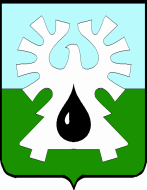 МУНИЦИПАЛЬНОЕ ОБРАЗОВАНИЕ ГОРОД УРАЙХанты-Мансийский автономный округ-ЮграАДМИНИСТРАЦИЯ ГОРОДА УРАЙПОСТАНОВЛЕНИЕот _________                                                                                               №_________Об осуществлении администрацией города Урай ведомственного контроля  за соблюдением трудового законодательстваи иных нормативных правовых актов, содержащих нормы трудового праваВ соответствии со ст.353.1 Трудового кодекса Российской Федерации, Федеральным законом от 06.10.2003 №131-ФЗ «Об общих принципах организации местного самоуправления в Российской Федерации», Законом Ханты-Мансийского автономного округа - Югры от 20.09.2010 №142-оз «О ведомственном контроле за соблюдением трудового законодательства и иных нормативных правовых актов, содержащих нормы трудового права»: 1. Утвердить Положение об осуществлении администрацией города Урай ведомственного контроля за соблюдением трудового законодательства и иных нормативных правовых актов, содержащих нормы трудового права, согласно    приложению 1.2. Утвердить Перечень уполномоченных лиц на осуществление ведомственного контроля за соблюдением трудового законодательства иных нормативных правовых актов, содержащих нормы трудового права, согласно приложению 2.3. Постановление опубликовать в газете «Знамя» и разместить на официальном сайте органов местного самоуправления города Урай в информационно-телекоммуникационной сети «Интернет».4. Контроль за выполнением постановления возложить на первого заместителя главы города Урай В.В.Гамузова.Глава города Урай                                                                                              А.В.ИвановПриложение 1 к постановлению администрации города Урайот _____________ №______Положениео порядке осуществления администрацией города Урай ведомственного контроля за соблюдением трудового законодательства и иных нормативных правовых актов, содержащих нормы трудового права (далее – Положение)1.1. Положение разработано в соответствии с Трудовым кодексом Российской Федерации, Федеральным законом от 06.10.2003 №131-ФЗ «Об общих принципах организации местного самоуправления в Российской Федерации», Законом Ханты-Мансийского автономного округа - Югры от 20.09.2010 №142-оз «О ведомственном контроле за соблюдением трудового законодательства и иных нормативных правовых актов, содержащих нормы трудового права» (далее – Закон №142-оз) и устанавливает порядок организации и проведения плановых и внеплановых проверок в отношении подведомственных администрации города Урай (органам администрации города Урай) органов администрации города Урай со статусом юридического лица, муниципальных учреждений (далее – подведомственные организации) за  соблюдением трудового законодательства и иных нормативных правовых актов, содержащих нормы трудового права.1.2. Органами администрации города Урай, уполномоченными на осуществление ведомственного контроля за соблюдением трудового законодательства и иных нормативных правовых актов, содержащих нормы трудового права (далее – уполномоченные органы),  являются:1) управление по организационным вопросам и кадрам администрации города Урай в отношении подведомственных организаций, определенных приложением 1 к Положению; 2) Управление образования и молодежной политики администрации города Урай в отношении подведомственных организаций, определенных приложением 2 к Положению.1.3. Координация деятельности  по осуществлению ведомственного контроля за соблюдением трудового законодательства и иных нормативных правовых актов, содержащих нормы трудового права (далее – ведомственный контроль)  в подведомственных организациях, определенных приложением 1 к Положению, возлагается на первого заместителя главы города Урай, в подведомственных организациях, определенных приложением 2 к Положению, - на заместителя главы города  Урай, курирующего направления социальной политики.1.4. Проверки в подведомственных организациях в рамках осуществления ведомственного контроля проводятся уполномоченными лицами на осуществление ведомственного контроля за соблюдением трудового законодательства иных нормативных правовых актов,  содержащих нормы трудового права (далее – уполномоченные лица), перечень которых утверждается постановлением администрации города Урай.1.5. Уполномоченные лица при осуществлении проверок руководствуются законодательством Российской Федерации, Ханты-Мансийского автономного округа – Югры и муниципальными правовыми актами города Урай, регулирующими вопросы осуществления ведомственного контроля.1.6. Организация и проведение проверок осуществляются в соответствии с положениями Закона №142-оз.1.7. Плановые проверки проводятся в соответствии с ежегодным планом проведения проверок соблюдения трудового законодательства и иных нормативных правовых актов, содержащих нормы трудового права (далее – план проверок), по форме, установленной приложением 3 к Положению.План проверок подведомственных организаций, определенных приложением 1 к Положению, утверждается постановлением администрации города Урай.План проверок подведомственных организаций, определенных приложением 2 к Положению, утверждается приказом  начальника Управления образования и молодежной политики администрации города Урай.1.8. Планы проверок в течение трех дней со дня утверждения размещаются на официальном сайте органов местного самоуправления города Урай в информационно-телекоммуникационной сети «Интернет». План проверок подведомственных организаций, определенных приложением 2 к Положению, дополнительно размещается на официальном сайте Управления образования и молодежной политики администрации города Урай в информационно-телекоммуникационной сети «Интернет».1.9. Проверки в подведомственных организациях, определенных приложением 1 к Положению, проводятся на основании распоряжения администрации города Урай, в подведомственных организациях, определенных приложением 2 к Положению, - на основании приказа начальника Управления образования и молодежной политики администрации города Урай или лица, его замещающего. Приложение 1 к Положению об осуществлении администрацией города Урай ведомственного контроля за соблюдением трудового законодательства и иных нормативных правовых актов, содержащих нормы трудового праваПеречень подведомственных организаций, в отношении которых  ведомственный контроль за соблюдением трудового законодательства и иных нормативных правовых актов, содержащих нормы трудового права, осуществляет управление по организационным вопросам и кадрам администрация города УрайУправление образования и молодежной политики администрации города Урай;Комитет по финансам администрации города Урай;муниципальное казенное учреждение «Управление градостроительства, землепользования и природопользования города Урай»;муниципальное казенное учреждение «Управление жилищно-коммунального хозяйства города Урай»; муниципальное казенное учреждение «Управление капитального строительства города Урай;муниципальное казенное учреждение «Единая дежурно-диспетчерская служба города Урай»;муниципальное казенное учреждение «Управление материально-технического обеспечения города Урай»;муниципальное автономное учреждение «Многофункциональный центр предоставления государственных и муниципальных услуг»;муниципальное автономное учреждение «Культура»;Муниципальное автономное учреждение дополнительного образования «Детско-юношеская спортивная школа «Звезды Югры»;Муниципальное автономное учреждение дополнительного образования «Детско-юношеская спортивная школа «Старт»;муниципальное бюджетное учреждение дополнительного образования «Детская школа искусств №1»;муниципальное бюджетное учреждение дополнительного образования «Детская школа искусств №2»;муниципальное бюджетное учреждение газета «Знамя».Приложение 2 к Положению об осуществлении администрацией города Урай ведомственного контроля за соблюдением трудового законодательства и иных нормативных правовых актов, содержащих нормы трудового праваПеречень подведомственных организаций, в отношении которых ведомственный контроль за соблюдением трудового законодательства и иных нормативных правовых актов, содержащих нормы трудового права, осуществляет Управление образования и молодежной политики администрации города Ураймуниципальное бюджетное дошкольное образовательное учреждение «Детский сад №6 «Дюймовочка»;Муниципальное бюджетное дошкольное образовательное учреждение «Детский сад №7 «Антошка»;муниципальное бюджетное дошкольное образовательное учреждение «Детский сад №8 «Умка»;муниципальное бюджетное  дошкольное образовательное учреждение   «Детский сад №10 «Снежинка»;Муниципальное бюджетное  дошкольное образовательное учреждение   «Детский сад №12»;Муниципальное  бюджетное дошкольное образовательное учреждение  «Детский сад №14»;муниципальное  бюджетное дошкольное образовательное учреждение детский сад компенсирующей направленности №16  «Золотой ключик»;муниципальное бюджетное дошкольное образовательное учреждение центр развития ребёнка«Детский сад №19 «Радость»;Муниципальное  бюджетное дошкольное образовательное учреждение  «Детский сад №21»;Муниципальное бюджетное общеобразовательное учреждение гимназия имени Анатолия Иосифовича Яковлева;Муниципальное бюджетное общеобразовательное учреждение средняя общеобразовательная школа №2;Муниципальное бюджетное общеобразовательное учреждение средняя общеобразовательная школа №4;Муниципальное бюджетное общеобразовательное учреждение средняя общеобразовательная школа №5;Муниципальное бюджетное общеобразовательное учреждение средняя общеобразовательная школа с углубленным изучением отдельных предметов №6;Муниципальное бюджетное общеобразовательное учреждение средняя общеобразовательная школа №12; Муниципальное бюджетное учреждение молодежи и дополнительного образования  «Центр молодежи и дополнительного образования»;муниципальное автономное учреждение города Урай «Городской методический центр».Приложение 3 к Положению об осуществлении администрацией города Урай ведомственного контроля за соблюдением трудового законодательства и иных нормативных правовых актов, содержащих нормы трудового праваПлан проведения плановых проверок соблюдения трудового законодательства и иных нормативных правовых актов, содержащих нормы трудового права, на 20____ годПриложение 2 к постановлению администрации города Урайот________________ №_______Перечень уполномоченных лиц на осуществление ведомственного контроля за соблюдением трудового законодательства иных нормативных правовых актов, содержащих нормы трудового права1. Начальник управления по организационным вопросам и кадрам администрации города Урай;2. заместитель начальника управления по организационным вопросам и кадрам администрации города Урай;3. начальник кадровой службы управления по организационным вопросам и кадрам администрации города Урай;4.ведущий специалист кадровой службы управления по организационным вопросам и кадрам администрации города Урай;5. эксперт Управления образования и молодежной политики администрации города Урай.Пояснительная запискак проекту постановления администрации города Урай«Об осуществлении ведомственного контроляза соблюдением трудового законодательства и иных правовых актов, содержащих нормы трудового права  в  муниципальном образовании город Урай»	Проект постановления администрации города Урай разработан в соответствии со ст.353.1 Трудового кодексом Российской Федерации, Федеральным законом от 06.10.2003 №131-ФЗ «Об общих принципах организации местного самоуправления в Российской Федерации», Законом Ханты-Мансийского автономного округа-Югры от 20.09.2010 № 142-оз «О ведомственном контроле за соблюдением трудового законодательства и иных нормативных правовых актов, содержащих нормы трудового права» в отношении подведомственных бюджетных организаций  администрации города Урай за соблюдением трудового законодательства и иных нормативных актов, содержащих нормы трудового права. Первый заместитель главы города Урай				         В.В.Гамузов№ п/пНаименование подведомственной организацииМестонахождение подведомственной организацииЦель и основание проведения плановой проверкиДата начала (месяц) и сроки проведения плановой проверки Форма проведения плановой проверки (документарная, выездная, документарная и выездная)Наименование органа, осуществляющего плановую проверку1234567